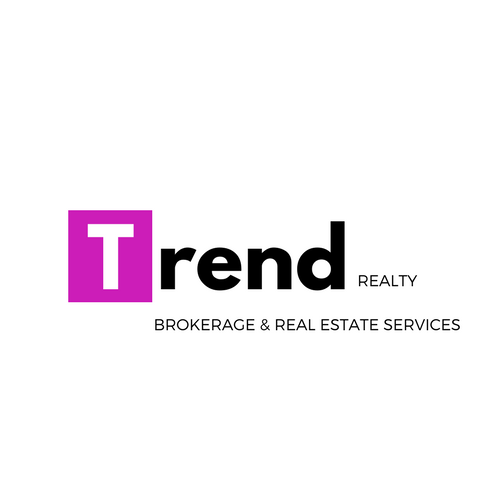 Date:To: InlandProperty Address:___________________________Name on Lease: ____________________________Apt #: _____________________________________Rental Amount: _____________________________Commission due: ____________________________Please make all check payable to Trend Realty Mail to 6583 Gateway Ave Sarasota Fl 34231